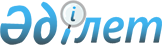 О внесении изменений в решение Чингирлауского районного маслихата от 22 декабря 2016 года № 11-1 "О районном бюджете на 2017-2019 годы"
					
			Утративший силу
			
			
		
					Решение Чингирлауского районного маслихата Западно-Казахстанской области от 13 декабря 2017 года № 17-1. Зарегистрировано Департаментом юстиции Западно-Казахстанской области 20 декабря 2017 года № 4985. Утратило силу решением Чингирлауского районного маслихата Западно-Казахстанской области от 20 февраля 2018 года № 20-2
      Сноска. Утратило силу решением  Чингирлауского районного маслихата Западно-Казахстанской области от 20.02.2018 № 20-2 (вводится в действие со дня первого официального опубликования).
      В соответствии с Бюджетным кодексом Республики Казахстан от 4 декабря 2008 года, Законом Республики Казахстан "О местном государственном управлении и самоуправлении в Республике Казахстан" от 23 января 2001 года, районный маслихат РЕШИЛ:
      1. Внести в решение Чингирлауского районного маслихата от 22 декабря 2016 года №11-1 "О районном бюджете на 2017-2019 годы" (зарегистрированное в Реестре государственной регистрации нормативных правовых актов № 4641, опубликованное 16 января 2017 года в Эталонном контрольном банке нормативных правовых актов Республики Казахстан) следующие изменения:
      пункт 1 изложить в следующей редакции:
      "1. Утвердить районный бюджет на 2017-2019 годы согласно приложениям 1, 2 и 3 соответственно, в том числе на 2017 год в следующих объемах:
      1) доходы – 3 660 053 тысячи тенге:
      налоговые поступления – 322 261 тысяча тенге;
      неналоговые поступления – 5 677 тысяч тенге;
      поступления от продажи основного капитала – 2 062 тысячи тенге;
      поступления трансфертов – 3 330 053 тысячи тенге;
      2) затраты – 3 671 413 тысячи тенге;
      3) чистое бюджетное кредитование – 35 163 тысячи тенге:
      бюджетные кредиты – 57 860 тысяч тенге;
      погашение бюджетных кредитов – 22 697 тысяч тенге;
      4) сальдо по операциям с финансовыми активами – 0 тенге:
      приобретение финансовых активов – 0 тенге;
      поступления от продажи финансовых активов государства – 0 тенге;
      5) дефицит (профицит) бюджета – - 46 523 тысячи тенге;
      6) финансирование дефицита (использование профицита) бюджета – 46 523 тысячи тенге:
      поступление займов – 57 860 тысяч тенге;
      погашение займов – 32 183 тысячи тенге;
      используемые остатки бюджетных средств – 20 846 тысяч тенге.";
      в пункте 4:
      абзац первый изложить в следующей редакции:
      "4. Учесть в районном бюджете на 2017 год поступление целевых трансфертов и кредитов из республиканского бюджета в общей сумме 300 315 тысяч тенге:";
      абзац четвертый изложить в следующей редакции:
      "на доплату учителям, прошедшим стажировку по языковым курсам – 0 тенге;";
      абзац пятый изложить в следующей редакции:
      "на доплату учителям за замещение на период обучения основного сотрудника – 200 тысяч тенге;";
      абзац шестой изложить в следующей редакции:
      "на внедрение обусловленной денежной помощи по проекту "Өрлеу" – 6 451 тысяча тенге;";
      абзац восьмой изложить в следующей редакции:
      "на увеличение норм обеспечения инвалидов обязательными гигиеническими средствами – 625 тысяч тенге;";
      абзац десятый изложить в следующей редакции:
      "на реконструкцию водопровода села Тасмола Чингирлауского района – 123 483 тысячи тенге;";
      в пункте 5:
      абзац первый изложить в следующей редакции:
      "5. Учесть в районном бюджете на 2017 год поступление целевых трансфертов из областного бюджета в общей сумме 721 708 тысяч тенге:";
      абзац одиннадцатый изложить в следующей редакции:
      "на внедрение системы "Е-Халык" – 1 186 тысяч тенге;";
      абзац восемнадцатый изложить в следующей редакции:
      "на газификацию социальных объектов села Аксуат Чингирлауского района – 0 тенге;";
      абзац двадцатый изложить в следующей редакции:
      "на изготовление проектно-сметной документации, государственной экспертизы "Капитальный ремонт дорог по улицам Муратбаева и Датова в селе Шынгырлау" – 5 181 тысяча тенге.";
      приложение 1 к указанному решению изложить в новой редакции согласно приложению к настоящему решению.
      2. Руководителю аппарата районного маслихата (С.Шагиров) обеспечить государственную регистрацию данного решения в органах юстиции, его официальное опубликование в Эталонном контрольном банке нормативных правовых актов Республики Казахстан.
      3. Настоящее решение вводится в действие с 1 января 2017 года. Районный бюджет на 2017 год
      тысяч тенге
					© 2012. РГП на ПХВ «Институт законодательства и правовой информации Республики Казахстан» Министерства юстиции Республики Казахстан
				
      Председатель сессии

К.Жазыкбаев

      Секретарь маслихата

Г.Волкогон
Приложение
к решению Чингирлауского
районного маслихата
от 13 декабря 2017 года № 17-1Приложение 1
к решению Чингирлауского
районного маслихата
от 22 декабря 2016 года № 11-1
Категория
Категория
Категория
Категория
Категория
Класс
Класс
Класс
Класс
Подкласс
Подкласс
Подкласс
Специфика
Специфика
Наименование
Сумма
1) Доходы
  3 660 053
1
Налоговые поступления
322 261
01
Подоходный налог
129 333
2
Индивидуальный подоходный налог
129 333
03
Социальный налог
113 629
1
Социальный налог
113 629
04
Налоги на собственность
71 596
1
Налоги на имущество
50 140
3
Земельный налог
484
4
Налог на транспортные средства
18 272
5
Единый земельный налог
2 700
05
Внутренние налоги на товары, работы и услуги
6 335
2
Акцизы
370
3
Поступления за использование природных и других ресурсов
2 079
4
Сборы за ведение предпринимательской и профессиональной деятельности
3 878
5
Налог на игорный бизнес
8
07
Прочие налоги
8
1
Прочие налоги
8
08
Обязательные платежи, взимаемые за совершение юридически значимых действий и (или) выдачу документов уполномоченными на то государственными органами или должностными лицами
1 360
1
Государственная пошлина
1 360
2
Неналоговые поступления
5 677
01
Доходы от государственной собственности
4 052
5
Доходы от аренды имущества, находящегося в государственной собственности
4 052
06
Прочие неналоговые поступления
1 625
1
Прочие неналоговые поступления
1 625
3
Поступления от продажи основного капитала
2 062
01
Продажа государственного имущества, закрепленного за государственными учреждениями
494
1
Продажа государственного имущества, закрепленного за государственными учреждениями
494
03
Продажа земли и нематериальных активов
1 568
1
Продажа земли
1 568
4
Поступления трансфертов
3 330 053
02
Трансферты из вышестоящих органов государственного управления
3 330 053
2
Трансферты из областного бюджета
3 330 053
Функциональная группа
Функциональная группа
Функциональная группа
Функциональная группа
Функциональная группа
Функциональная подгруппа
Функциональная подгруппа
Функциональная подгруппа
Функциональная подгруппа
Администратор бюджетных программ
Администратор бюджетных программ
Администратор бюджетных программ
Программа
Программа
Наименование
Сумма
2) Затраты
  3 671 413
01
Государственные услуги общего характера
327 189
1
Представительные, исполнительные и другие органы, выполняющие общие функции государственного управления
262 449
112
Аппарат маслихата района (города областного значения)
22 029
001
Услуги по обеспечению деятельности маслихата района (города областного значения)
22 029
122
Аппарат акима района (города областного значения)
97 545
001
Услуги по обеспечению деятельности акима района (города областного значения)
95 403
003
Капитальные расходы государственного органа
2 142
123
Аппарат акима района в городе, города районного значения, поселка, села, сельского округа
142 875
001
Услуги по обеспечению деятельности акима района в городе, города районного значения, поселка, села, сельского округа
142 430
022
Капитальные расходы государственного органа
445
2
Финансовая деятельность
235
459
Отдел экономики и финансов района (города областного значения)
235
010
Приватизация, управление коммунальным имуществом, постприватизационная деятельность и регулирование споров, связанных с этим 
235
9
Прочие государственные услуги общего характера
64 505
458
Отдел жилищно-коммунального хозяйства, пассажирского транспорта и автомобильных дорог района (города областного значения)
31 263
001
Услуги по реализации государственной политики на местном уровне в области жилищно-коммунального хозяйства, пассажирского транспорта и автомобильных дорог 
30 201
013
Капитальные расходы государственного органа
1 062
459
Отдел экономики и финансов района (города областного значения)
33 242
001
Услуги по реализации государственной политики в области формирования и развития экономической политики, государственного планирования, исполнения бюджета и управления коммунальной собственностью района (города областного значения)
32 230
015
Капитальные расходы государственного органа
1 012
02
Оборона
4 592
1
Военные нужды
4 592
122
Аппарат акима района (города областного значения)
4 592
005
Мероприятия в рамках исполнения всеобщей воинской обязанности
4 592
04
Образование
1 542 283
1
Дошкольное воспитание и обучение
212 368
464
Отдел образования района (города областного значения)
212 368
009
Обеспечение деятельности организаций дошкольного воспитания и обучения
145 016
040
Реализация государственного образовательного заказа в дошкольных организациях образования
67 352
2
Начальное, основное среднее и общее среднее образование
1 216 051
123
Аппарат акима района в городе, города районного значения, поселка, села, сельского округа
4 851
005
Организация бесплатного подвоза учащихся до школы и обратно в сельской местности
4 851
457
Отдел культуры, развития языков, физической культуры и спорта района (города областного значения)
36 639
017
Дополнительное образование для детей и юношества по спорту
36 639
464
Отдел образования района (города областного значения)
1 174 561
003
Общеобразовательное обучение
1 086 816
006
Дополнительное образование для детей
87 745
9
Прочие услуги в области образования
113 864
464
Отдел образования района (города областного значения)
113 864
001
Услуги по реализации государственной политики на местном уровне в области образования
11 079
004
Информатизация системы образования в государственных учреждениях образования района (города областного значения)
2 489
005
Приобретение и доставка учебников, учебно-методических комплексов для государственных учреждений образования района (города областного значения)
72 254
007
Проведение школьных олимпиад, внешкольных мероприятий и конкурсов районного (городского) масштаба
1 318
015
Ежемесячные выплаты денежных средств опекунам (попечителям) на содержание ребенка-сироты (детей-сирот), и ребенка (детей), оставшегося без попечения родителей
4 296
067
Капитальные расходы подведомственных государственных учреждений и организаций
22 428
05
Здравоохранение
7
9
Прочие услуги в области здравоохранения
7
123
Аппарат акима района в городе, города районного значения, поселка, села, сельского округа
7
002
Организация в экстренных случаях доставки тяжелобольных людей до ближайшей организации здравоохранения, оказывающей врачебную помощь
7
06
Социальная помощь и социальное обеспечение
221 511
1
Социальное обеспечение
42 990
451
Отдел занятости и социальных программ района (города областного значения)
17 433
005
Государственная адресная социальная помощь
1 214
016
Государственные пособия на детей до 18 лет
7 122
025
Внедрение обусловленной денежной помощи по проекту "Өрлеу"
9 097
464
Отдел образования района (города областного значения)
25 557
030
Содержание ребенка (детей), переданного патронатным воспитателям
25 557
2
Социальная помощь
150 084
451
Отдел занятости и социальных программ района (города областного значения)
150 084
002
Программа занятости
69 052
006
Оказание жилищной помощи
10 894
007
Социальная помощь отдельным категориям нуждающихся граждан по решениям местных представительных органов
17 090
010
Материальное обеспечение детей-инвалидов, воспитывающихся и обучающихся на дому
532
014
Оказание социальной помощи нуждающимся гражданам на дому
28 182
017
Обеспечение нуждающихся инвалидов обязательными гигиеническими средствами и предоставление услуг специалистами жестового языка, индивидуальными помощниками в соответствии с индивидуальной программой реабилитации инвалида
8 180
023
Обеспечение деятельности центров занятости населения
16 154
9
Прочие услуги в области социальной помощи и социального обеспечения
28 437
451
Отдел занятости и социальных программ района (города областного значения)
28 437
001
Услуги по реализации государственной политики на местном уровне в области обеспечения занятости и реализации социальных программ для населения
27 458
011
Оплата услуг по зачислению, выплате и доставке пособий и других социальных выплат
779
067
Капитальные расходы подведомственных государственных учреждений и организаций
200
07
Жилищно-коммунальное хозяйство
724 053
1
Жилищное хозяйство
339 152
458
Отдел жилищно-коммунального хозяйства, пассажирского транспорта и автомобильных дорог района (города областного значения)
2 699
003
Организация сохранения государственного жилищного фонда
699
004
Обеспечение жильем отдельных категорий граждан
2 000
466
Отдел архитектуры, градостроительства и строительства района (города областного значения)
336 453
003
Проектирование и (или) строительство, реконструкция жилья коммунального жилищного фонда
336 006
004
Проектирование, развитие и (или) обустройство инженерно-коммуникационной инфраструктуры
447
2
Коммунальное хозяйство
342 103
458
Отдел жилищно-коммунального хозяйства, пассажирского транспорта и автомобильных дорог района (города областного значения)
66 952
012
Функционирование системы водоснабжения и водоотведения
9 208
028
Развитие коммунального хозяйства
57 744
466
Отдел архитектуры, градостроительства и строительства района (города областного значения)
275 151
005
Развитие коммунального хозяйства
2 983
058
Развитие системы водоснабжения и водоотведения в сельских населенных пунктах
272 168
3
Благоустройство населенных пунктов
42 798
123
Аппарат акима района в городе, города районного значения, поселка, села, сельского округа
12 929
008
Освещение улиц населенных пунктов
2 879
011
Благоустройство и озеленение населенных пунктов
10 050
458
Отдел жилищно-коммунального хозяйства, пассажирского транспорта и автомобильных дорог района (города областного значения)
29 869
015
Освещение улиц в населенных пунктах
9 518
016
Обеспечение санитарии населенных пунктов
2 187
018
Благоустройство и озеленение населенных пунктов
18 164
08
Культура, спорт, туризм и информационное пространство
332 196
1
Деятельность в области культуры
145 213
457
Отдел культуры, развития языков, физической культуры и спорта района (города областного значения)
140 698
003
Поддержка культурно-досуговой работы
140 698
466
Отдел архитектуры, градостроительства и строительства района (города областного значения)
4 515
011
Развитие объектов культуры
4 515
2
Спорт
22 116
457
Отдел культуры, развития языков, физической культуры и спорта района (города областного значения)
18 756
008
Развитие массового спорта и национальных видов спорта 
14 378
009
Проведение спортивных соревнований на районном (города областного значения) уровне
1 565
010
Подготовка и участие членов сборных команд района (города областного значения) по различным видам спорта на областных спортивных соревнованиях
2 813
466
Отдел архитектуры, градостроительства и строительства района (города областного значения)
3 360
008
Развитие объектов спорта
3 360
3
Информационное пространство
95 414
456
Отдел внутренней политики района (города областного значения)
10 744
002
Услуги по проведению государственной информационной политики
10 744
457
Отдел культуры, развития языков, физической культуры и спорта района (города областного значения)
84 670
006
Функционирование районных (городских) библиотек
83 931
007
Развитие государственного языка и других языков народа Казахстана
739
9
Прочие услуги по организации культуры, спорта, туризма и информационного пространства
69 453
456
Отдел внутренней политики района (города областного значения)
22 392
001
Услуги по реализации государственной политики на местном уровне в области информации, укрепления государственности и формирования социального оптимизма граждан
14 946
003
Реализация мероприятий в сфере молодежной политики
7 446
457
Отдел культуры, развития языков, физической культуры и спорта района (города областного значения)
47 061
001
Услуги по реализации государственной политики на местном уровне в области культуры, развития языков, физической культуры и спорта
14 852
032
Капитальные расходы подведомственных государственных учреждений и организаций
32 209
10
Сельское, водное, лесное, рыбное хозяйство, особо охраняемые природные территории, охрана окружающей среды и животного мира, земельные отношения
111 884
1
Сельское хозяйство
77 086
462
Отдел сельского хозяйства района (города областного значения)
19 119 
001
Услуги по реализации государственной политики на местном уровне в сфере сельского хозяйства
19 119
473
Отдел ветеринарии района (города областного значения)
57 967
001
Услуги по реализации государственной политики на местном уровне в сфере ветеринарии
12 660
005
Обеспечение функционирования скотомогильников (биотермических ям) 
3 200
006
Организация санитарного убоя больных животных
1 183
007
Организация отлова и уничтожения бродячих собак и кошек
1 543
010
Проведение мероприятий по идентификации сельскохозяйственных животных
787
011
Проведение противоэпизоотических мероприятий
34 594
047
Возмещение владельцам стоимости обезвреженных (обеззараженных) и переработанных без изъятия животных, продукции и сырья животного происхождения, представляющих опасность для здоровья животных и человека
4 000
6
Земельные отношения
16 840
463
Отдел земельных отношений района (города областного значения)
16 840
001
Услуги по реализации государственной политики в области регулирования земельных отношений на территории района (города областного значения)
16 840
9
Прочие услуги в области сельского, водного, лесного, рыбного хозяйства, охраны окружающей среды и земельных отношений
17 958
459
Отдел экономики и финансов района (города областного значения)
17 958
099
Реализация мер по оказанию социальной поддержки специалистов
17 958
11
Промышленность, архитектурная, градостроительная и строительная деятельность
18 882
2
Архитектурная, градостроительная и строительная деятельность
18 882
466
Отдел архитектуры, градостроительства и строительства района (города областного значения)
18 882
001
Услуги по реализации государственной политики в области строительства, улучшения архитектурного облика городов, районов и населенных пунктов области и обеспечению рационального и эффективного градостроительного освоения территории района (города областного значения)
18 592
015
Капитальные расходы государственного органа
290
12
Транспорт и коммуникации
315 844
1
Автомобильный транспорт
315 844
458
Отдел жилищно-коммунального хозяйства, пассажирского транспорта и автомобильных дорог района (города областного значения)
315 844
023
Обеспечение функционирования автомобильных дорог
72 413
045
Капитальный и средний ремонт автомобильных дорог районного значения и улиц населенных пунктов
243 431
13
Прочие
29 310
3
Поддержка предпринимательской деятельности и защита конкуренции
11 786
469
Отдел предпринимательства района (города областного значения)
11 786
001
Услуги по реализации государственной политики на местном уровне в области развития предпринимательства
11 786
9
Прочие
17 524
123
Аппарат акима района в городе, города районного значения, поселка, села, сельского округа
12 024
040
Реализация мер по содействию экономическому развитию регионов в рамках Программы развития регионов до 2020 года
12 024
459
Отдел экономики и финансов района (города областного значения)
5 500
012
Резерв местного исполнительного органа района (города областного значения) 
5 500
14
Обслуживание долга
138
1
Обслуживание долга
138
459
Отдел экономики и финансов района (города областного значения)
138
021
Обслуживание долга местных исполнительных органов по выплате вознаграждений и иных платежей по займам из областного бюджета
138
15
Трансферты
43 524
1
Трансферты
43 524
459
Отдел экономики и финансов района (города областного значения)
43 524
006
Возврат неиспользованных (недоиспользованных) целевых трансфертов
154
024
Целевые текущие трансферты из нижестоящего бюджета на компенсацию потерь вышестоящего бюджета в связи с изменением законодательства
7 147
049
Возврат трансфертов общего характера в случаях, предусмотренных бюджетным законодательством 
12 441
051
Трансферты органам местного самоуправления
22 002
054
Возврат сумм неиспользованных (недоиспользованных) целевых трансфертов, выделенных из республиканского бюджета за счет целевого трансферта из Национального фонда Республики Казахстан
1 780
3) Чистое бюджетное кредитование
35 163
Бюджетные кредиты
57 860
10
Сельское, водное, лесное, рыбное хозяйство, особо охраняемые природные территории, охрана окружающей среды и животного мира, земельные отношения
57 860
9
Прочие услуги в области сельского, водного, лесного, рыбного хозяйства, охраны окружающей среды и земельных отношений
57 860
459
Отдел экономики и финансов района (города областного значения)
57 860
018
Бюджетные кредиты для реализации мер социальной поддержки специалистов
57 860
Категория
Категория
Категория
Категория
Категория
Класс
Класс
Класс
Класс
Подкласс
Подкласс
Подкласс
Специфика
Специфика
Наименование
Сумма
5
Погашение бюджетных кредитов
 22 697
01
Погашение бюджетных кредитов
22 697
1
Погашение бюджетных кредитов, выданных из государственного бюджета
22 697
13
Погашение бюджетных кредитов, выданных из местного бюджета физическим лицам
22 697
4) Сальдо по операциям с финансовыми активами
0
Функциональная группа
Функциональная группа
Функциональная группа
Функциональная группа
Функциональная группа
Функциональная подгруппа
Функциональная подгруппа
Функциональная подгруппа
Функциональная подгруппа
Администратор бюджетных программ
Администратор бюджетных программ
Администратор бюджетных программ
Программа
Программа
Наименование
Сумма
Приобретение финансовых активов
 0
Категория
Категория
Категория
Категория
Категория
Класс
Класс
Класс
Класс
Подкласс
Подкласс
Подкласс
Специфика
Специфика
Наименование
Сумма
6
Поступление от продажи финансовых активов государства
0
01
Поступление от продажи финансовых активов государства
0
1
Поступление от продажи финансовых активов внутри страны
0
5) Дефицит (профицит) бюджета
  -46 523
6) Финансирование дефицита (использование профицита) бюджета
46 523
7
Поступления займов
57 860
01
Внутренние государственные займы
57 860
2
Договоры займа
57 860
03
Займы, получаемые местным исполнительным органом района (города областного значения)
57 860
Функциональная группа
Функциональная группа
Функциональная группа
Функциональная группа
Функциональная группа
Функциональная подгруппа
Функциональная подгруппа
Функциональная подгруппа
Функциональная подгруппа
Администратор бюджетных программ
Администратор бюджетных программ
Администратор бюджетных программ
Программа
Программа
Наименование
Сумма
16
Погашение займов
 32 183
1
Погашение займов
32 183
459
Отдел экономики и финансов района (города областного значения)
32 183
005
Погашение долга местного исполнительного органа перед вышестоящим бюджетом
32 183
Используемые остатки бюджетных средств
20 846
Категория
Категория
Категория
Категория
Категория
Класс
Класс
Класс
Класс
Подкласс
Подкласс
Подкласс
Специфика
Специфика
Наименование
Сумма
8
Используемые остатки бюджетных средств
 20 846
01
Остатки бюджетных средств
20 846
1
Свободные остатки бюджетных средств
20 846
01
Свободные остатки бюджетных средств
20 846